People’s Action for Gender Empowerment 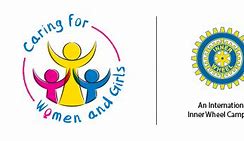 (PAGE)36 Hangha Road,Kenema CityKENEMA DISTRICTMobile: +232 78  116393/+232 77 573234/ +232 497100Email:   pagesierraleone2020@gmail.org ____________________________________________________________________________________